Чемпионат Самарской области (дистанция – пешеходная) по спортивному туризму18-19 мая 2024г.                                                                Самарская область, г. Самара, п. Управленческий, ГАУ ДО СШ «Чайка»УСЛОВИЯ Соревнований в дисциплине «ДИСТАНЦИЯ – ПЕШЕХОДНАЯ» короткая (спринт) Соревнования проводятся в соответствии с Правилами вида спорта «Спортивный туризм», раздела 3, части 7. Далее пункт Правил, указанный в условиях этапа.Заполнение и сдача декларации не требуется.На соревнованиях применяется система электронной отметки SPORTident. Порядок работы с отметкой на дистанции:ПЕРЕЧЕНЬ ЭТАПОВ, ПАРАМЕТРЫ, ОБОРУДОВАНИЕ И УСЛОВИЯ ПРОХОЖДЕНИЯСТАРТРасстояние до блока этапов 1-4: 30 мРасстояние до этапа 5: 110 мРасстояние до этапа 6: 760 мРасстояние до этапа 7: 480 мРасстояние до блока этапов 8-9: 370 мРасстояние до финиша: 30 мФИНИШКласс дистанции - 4Количество этапов - 9Длина дистанции – 1,78 кмОКВ дистанции – 45 минСтанция отметкиМесто расположенияРасстояние от станции до чипа, при котором происходит отметкаПримечанияСТАРТБесконтактная станцияна линии стартапри пересечении линии стартаСтарт осуществляется по третьему звуковому сигналу стартовых часовПРОХОЖДЕНИЕ ЭТАПАБесконтактная станцияна выходе из рабочей зоны этапаСНЯТИЕ С ЭТАПАконтактная станцияу судьи на выходе из рабочей зоны этапаконтактноУчастник должен отметиться самостоятельноФИНИШБесконтактная станцияна линии финишапри пересечении линии финишаБлок этапов 1-4. Подъем по перилам – Спуск по перилам – Навесная переправа – Спуск по наклонной переправе. КВ – 10 мин.Блок этапов 1-4. Подъем по перилам – Спуск по перилам – Навесная переправа – Спуск по наклонной переправе. КВ – 10 мин.Блок этапов 1-4. Подъем по перилам – Спуск по перилам – Навесная переправа – Спуск по наклонной переправе. КВ – 10 мин.Блок этапов 1-4. Подъем по перилам – Спуск по перилам – Навесная переправа – Спуск по наклонной переправе. КВ – 10 мин.Участник преодолевает блок этапов в следующем порядке: 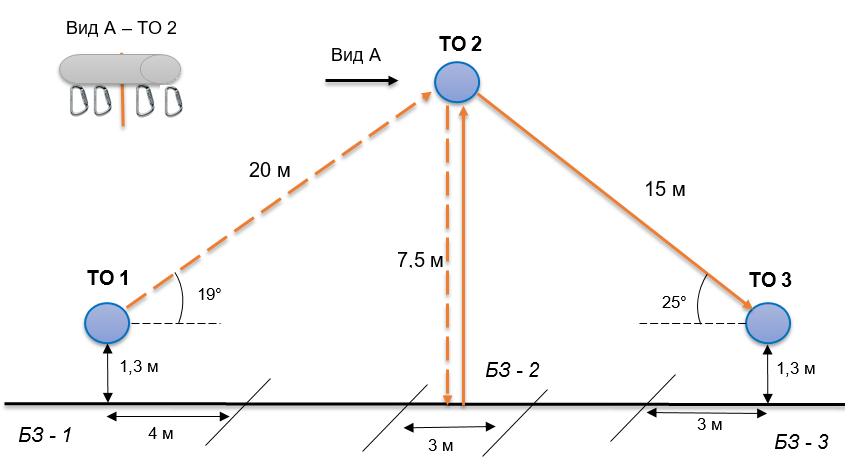 Проходит этап 1;Организует перила этапа 2 и этапа 3;Проходит этап 2; Переходит из БЗ-2 в БЗ-1;Организует перила этапа 3 на ТО1;Проходит этап 3;Проходит этап 4.Участник преодолевает блок этапов в следующем порядке: Проходит этап 1;Организует перила этапа 2 и этапа 3;Проходит этап 2; Переходит из БЗ-2 в БЗ-1;Организует перила этапа 3 на ТО1;Проходит этап 3;Проходит этап 4.Участник преодолевает блок этапов в следующем порядке: Проходит этап 1;Организует перила этапа 2 и этапа 3;Проходит этап 2; Переходит из БЗ-2 в БЗ-1;Организует перила этапа 3 на ТО1;Проходит этап 3;Проходит этап 4.Участник преодолевает блок этапов в следующем порядке: Проходит этап 1;Организует перила этапа 2 и этапа 3;Проходит этап 2; Переходит из БЗ-2 в БЗ-1;Организует перила этапа 3 на ТО1;Проходит этап 3;Проходит этап 4.Этап 1. Подъем по перилам  БЗ2 →ТО2Этап 2. Спуск по перилам  ТО2 → БЗ2 Этап 3. Навесная переправа ТО1 →ТО2Этап 4. Спуск по наклонной навесной переправе ТО2 →ТО3Оборудование этапа: ИС: БЗ -1, КЛ – граница БЗ. Судейские перила ЦС: ОЗ, ТО2 – 4 карабина, Действия: Движение участника по п.7.10.Обратное движение: Движение по п. 7.10. .Оборудование этапа: ИС: ОЗ, ТО2 – 4 карабина. ПОД - Судейские перила ЦС: БЗ-2. КЛ – окончание ОЗ. Действия: Организация перил по п.7.6. Движение по п.7.10. Снятие перил не производится, перила используются на этапе 3Обратное движение: По п.7.10 по ПОД или своим перилам.Оборудование этапа: ИС: БЗ -1, ТО1 –горизонтальная опора. КЛ – начало ОЗ. ПОД - Судейские двойные перила ПОД - Судейские перила для дополнительной самостраховки (перила этапа 1)ЦС: ОЗ, ТО2 – 4 судейских карабина, Действия: Организация перил по п. 7.6. Движение участника по п.7.9. п.7.9.4.(а). Снятие перил по п.7.6.15. с ЦС этапа 3, при движении по этапу 4, с ЦС блока этапов 1-4 в БЗ-3 Обратное движение: Движение по п. 7.9 по своим перилам или ПОД, с дополнительной самостраховкой по п.7.9.4(б) к своим перилам или ПОД.Оборудование этапа: ИС: ОЗ, ТО2 –4 судейских карабина. Судейские двойные перила Судейские перила для дополнительной самостраховки (перила этапа 1)ЦС: БЗ-3. ТО3 – горизонтальная опора, КЛ – окончание ОЗ. Действия: Движение участника по п.п.7.9., с дополнительной самостраховкой к судейским перилам по 7.9.4 (б).Обратное движение: По п.п.7.9, 7.9.4(а). Этап 5. Переправа по бревну методом «горизонтальный маятник». ТО1→БЗ-2.     КВ 5 мин.  Оборудование: 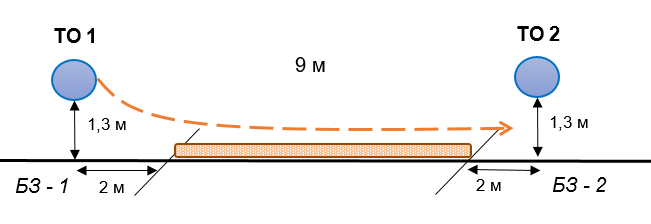 ИС: БЗ-1, КЛ – начало ОЗ, ТО1 - горизонтальная опора. ЦС: БЗ-2, КЛ – окончание ОЗ. ТО2 - горизонтальная опора. КОД – вдоль нитки этапа.Действия: Организация перил по п.7.6. Движение по п.7.14. Снятие перил по п.7.6.15.Обратное движение: По п 7.10 по своим перилам КОД Этап 6. Спуск по склону. ТО→БЗ-2.     КВ 5 мин.  Оборудование: 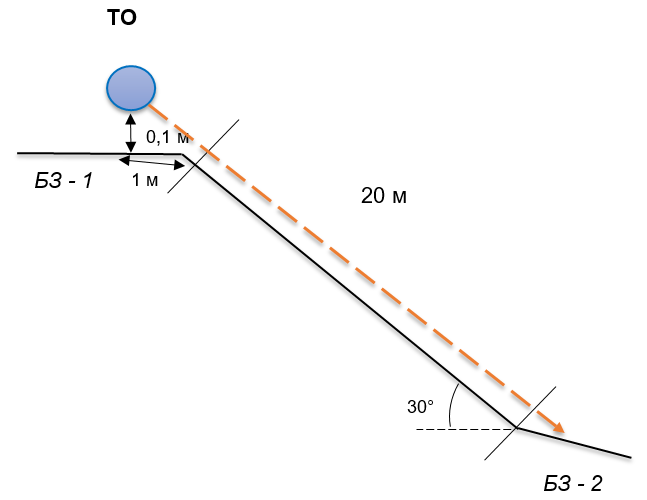 ИС: БЗ-1, КЛ – начало ОЗ, ТО – 2 карабина. ЦС: БЗ-2, КЛ – окончание ОЗ. КОД – вдоль нитки этапа.Действия: Организация перил по п.7.6. Движение по п.7.10. Снятие перил по п.7.6.15.Обратное движение: В случае отсутствия возможности вернуться по п.7.10 по своим перилам, движение осуществляется по КОДЭтап 7. Навесная переправа ТО1 →ТО2     КВ 3 мин.  Оборудование: 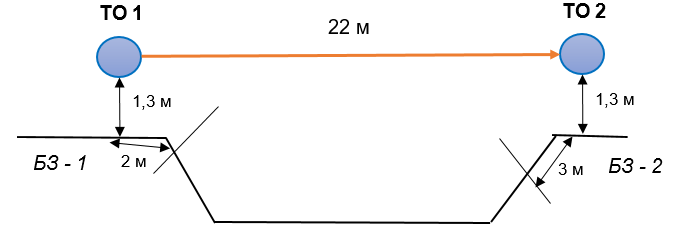 ИС: БЗ-1, КЛ – начало ОЗ, ТО1 - горизонтальная опора. Судейские двойные перила. ЦС: БЗ-2, КЛ – окончание ОЗ, ТО2 – горизонтальная опора. Действия: Движение по п. 7.9. Обратное движение: По п. 7.9. Блок этапов 8-9. Подъем по наклонной навесной переправе – Спуск по перилам. КВ – 8 мин.Блок этапов 8-9. Подъем по наклонной навесной переправе – Спуск по перилам. КВ – 8 мин.Участник преодолевает блок этапов в следующем порядке: 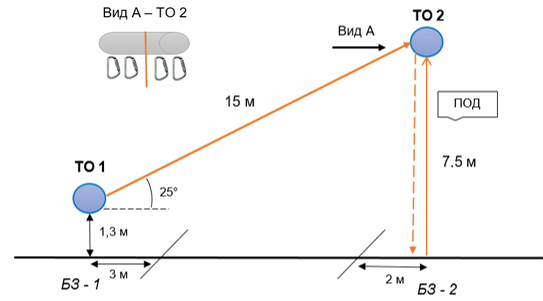 1) Проходит этап 8; 2) Организует перила этапа 9 на ТО2; 3) Проходит этап 9. Участник преодолевает блок этапов в следующем порядке: 1) Проходит этап 8; 2) Организует перила этапа 9 на ТО2; 3) Проходит этап 9. Этап 8. Подъем по наклонной навесной переправе ТО1 →ТО2Этап 9. Спуск по перилам ТО2 →БЗ-2Оборудование этапа: ИС: БЗ -1, ТО1 –горизонтальная опора. КЛ – начало ОЗ. Судейские двойные перила ЦС: ОЗ, ТО2 – 3 судейских карабина, Действия: Движение участника по п.7.9. п.7.9.4.(а) Обратное движение: Движение по п. 7.9, с дополнительной самостраховкой по п.7.9.4(б) к своим перилам или ПОД.Оборудование этапа: ИС: ОЗ, ТО2 –3 судейских карабина. ПОД - Судейские перила ЦС: БЗ-2. КЛ – окончание ОЗ. Действия: Организация перил по п.7.6. Движение по п.7.10. Снятие перил по п.7.6.15.Обратное движение: По п.7.10 по ПОД или своим перилам.